沧州亚奇石油机械制造有限公司石油机械配件加工项目竣工环境保护验收报告建设单位:沧州亚奇石油机械制造有限公司2019年12月附图附图1   项目地理位置图附图2   项目周边关系图附图3   项目敏感点分布图附图4   项目平面布置图附件附件1   营业执照附件2   环评审批意见附件3   危废协议附件4   监测数据报告前  言沧州亚奇石油机械制造有限公司（统一社会信用代码：91130921MA07TNHB22），沧州亚奇石油机械制造有限公司石油机械配件加工项目报告表于2019年9月12日取得沧州市环境保护局沧县分局批复意见，批复文号：沧县环评［2019］199号，2019年10月建设完成。根据《中华人民共和国环境保护法》和《建设项目环境保护管理条例》（国务院第682号令）等有关规定，按照环境保护设施与主体工程同时设计、同时施工、同时投入使用的“三同时”制度要求，建设单位需查清工程在施工过程中对环境影响报告表和工程设计文件所提出的环境保护措施和要求的落实情况，调查分析工程在建设和试运行期间对环境造成的实际影响及可能存在的潜在影响，是否已采取有效的环境保护预防、减缓和补救措施，全面做好环境保护工作，为工程竣工环境保护验收提供依据。我公司参照环保部《建设项目竣工环境保护验收暂行办法》（征求意见稿）和河北省环境保护厅《建设项目环境影响评价文件审批及建设单位自主开展环境保护设施验收工作指引（试行）》（征求意见稿）有关要求，开展相关验收调查工作，同时委托河北众智环境检测技术有限公司于2019年12月10日至11日进行了竣工验收现场检测并出具检测报告。我公司根据现场调查情况和检测报告按照《建设项目竣工环境保护验收技术指南 污染影响类》编制完成竣工环境保护验收报告。1 验收编制依据1.1 法律、法规（1）《中华人民共和国环境保护法》，（2015年1月1日起施行）；（2）《中华人民共和国环境影响评价法》，（2018年12月29日修订并实施）；（3）《中华人民共和国水污染防治法》（2018年1月1日起施行）；（4）《中华人民共和国环境噪声污染防治法》，（2018年12月29日修订并实施）；（5）《中华人民共和国固体废物污染环境防治法》，（2016年11月7日修正版）； （6）《建设项目环境影响评价分类管理名录》（2018年4月28日起施行）；（7）《河北省环境保护条例》，（2005年5月1日起施行）。1.2 验收技术规范（1）《建设项目环境影响评价技术导则  总纲》（HJ2.1-2016）；（2）《环境影响评价技术导则  地下水环境》（HJ 610-2016）；（3）《环境影响评价技术导则  声环境》（HJ 2.4-2009）；（4）《声环境质量标准》（GB3096-2008）；（5）《工业企业厂界环境噪声排放标准》（GB12348-2008）；（6）危险废物执行《危险废物贮存污染控制标准》（GB18597-2001）及修改单中的相关规定。（7）《关于规范建设单位自主开展建设项目竣工环境保护验收的通知》（环境保护部）；（8）《建设项目竣工环境保护验收技术指南 污染影响类》（环境保护部）；（9）《建设项目环境影响评价文件审批及建设单位自主开展环境保护设施验收工作指引（试行）》（河北省环境保护厅）。1.3 工程技术文件及批复文件（1）《沧州亚奇石油机械制造有限公司石油机械配件加工项目环境影响报告表》（2019年9月）；（2）《沧州亚奇石油机械制造有限公司石油机械配件加工项目环境影响报告表》的审批意见，沧县环评［2019］199号；（3）沧州亚奇石油机械制造有限公司提供的其它相关资料。2 工程概况2.1 项目基本情况2.1.1 基本情况项目基本情况介绍见下表2-1。表2-1  项目基本情况2.1.2 地理位置及周边情况项目位于沧县旧州镇北关村，投资300万元建设沧州亚奇石油机械制造有限公司石油机械配件加工项目，厂址中心地理坐标为东经116.991548°，北纬38.220523°。项目南侧为采油三厂机加工车间，西侧为采油三厂运输公司，北侧隔采油三厂厂院为采油三厂内废厂房，东侧为隔采油三厂厂院为采油三厂内仓库。本项目周围最近的环境敏感点为东侧340m的大港港狮学校。项目地理位置图见附图1，项目周边关系图见附图2。2.1.3 厂区平面布置项目有租赁车间1间，车间西北角内置办公室1间；一般固废间和危废间位于租赁车间南。具体平面布置见附图4。2.2 建设内容2.2.1产品方案    各类石油机械设备配件300吨。2.2.2 主要原辅材料项目原辅材料及能源消耗表见表2-2。表2-2    原辅材料及能源消耗表2.2.3 生产设备项目设备一览表见表2-3。表2-3  设备一览表2.3 工艺流程本项目工艺流程见图2-1。图2-1   生产工艺流程及产污节点图工艺流程简述：    根据需要将圆钢经机床、铣床进行加工，然后根据需要利用摇臂钻等进一步加工成零部件，经人工检验合格后即为成品。    生产过程产排污节点见表2-4。表2-4   生产过程排污节点一览表2.4 劳动定员及工作制度项目劳动定员10人，一班制，每班工作8小时制，年运营300天。2.5 公用工程1、供电：项目年用电量为3万kw•h，电源引自大港油田沧州沧实石油技术服务有限公司机械修造厂供电系统，可满足用电需求。2、供水：项目用水为切削液补水量和生活用水，其中切削液补水量为1.2m3/a；员工生活用水按30L/d·人计，生活用水量为90m3/a（0.3m3/d），由大港油田沧州沧实石油技术服务有限公司机械修造厂供水系统提供，可满足项目用水需求。3、排水：项目无工艺废水产生。厂区设防渗旱厕，职工生活污水产生量为0.24m3/d（72m3/a），产生的生活污水排入旱厕，定期清掏，不外排。图2-2  项目水平衡图  m3/d2.6 环评审批情况沧州亚奇石油机械制造有限公司（统一社会信用代码：91130921MA07TNHB22），沧州亚奇石油机械制造有限公司石油机械配件加工项目报告表于2019年9月12日取得沧州市环境保护局沧县分局批复意见，批复文号：沧县环评［2019］199号。2019年10月建设完成。2.7 项目投资本项目投资总概算为300万元，其中环境保护投资总概算2元，占投资总概算的0.67%；实际总投资300万元，其中环境保护投资总概算2元，占投资总概算的0.67%。实际环境保护投资见下表2-5所示：表2-5 实际环保投资情况说明2.8环境保护“三同时”落实情况本项目环评及批复阶段要求建设内容“三同时”情况落实见表2-6。表2-6  环境保护“三同时”落实情况2.9验收范围及内容沧州亚奇石油机械制造有限公司位于沧县旧州镇北关村，总占地面积306m2，主体工程为车间（其中内置生产设备及办公室），环保工程（噪声治理系统、固废贮存等）。环保设施已经全部建设完成。①噪声──工程厂界噪声，为具体检测内容。②固体废物──工程产生的固体废物为检查内容。③工程环评及环评批复落实情况、环保设施的建设运行情况、环保机构及规章制度建设情况等，为本工程验收报告的检查内容。3 主要污染源及治理措施3.1 施工期主要污染源及治理措施施工期主要污染源包括噪声，根据建设单位提供的施工总结报告，项目施工期间采用合理安排施工时间等措施，以减轻项目建设期对周边环境的影响。目前项目已建成运行，施工期环境污染已经不存在。3.2 运行期主要污染源及治理措施3.2.1 废水   生活污水产生量较小且水质较清洁，直接泼洒厂区抑尘不外排。厂区设防渗旱厕，定期清掏用作农肥。3.2.2 噪声    项目噪声源主要为机床、铣床、钻床等设备运行时产生噪声。项目选用低噪声符合国家标准的设备；均设置减振装置、车间隔声。3.2.3 固体废物本项目涉及的固废主要为：一般固废包括机加工过程边角料；危险废物包括废润滑油、废切削液；厂区职工产生生活垃圾。    边角料收集至固废间暂存后外售；    废润滑油、废切削液收集至危废间暂存后由危废资质厂家收集处理；生活垃圾统一收集后由环卫人员清运处理。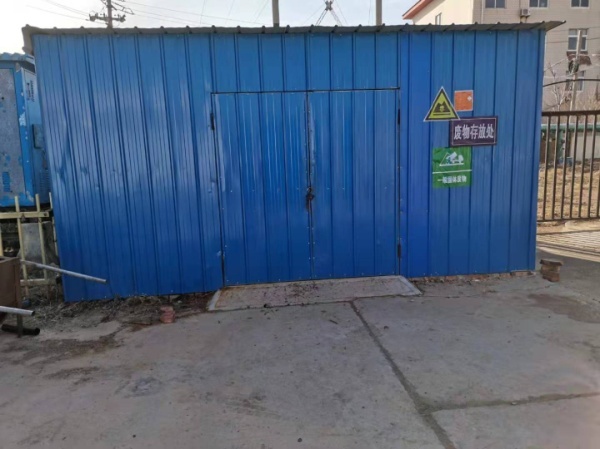 图3-1  一般固废及危废间现场照片4 环评主要结论及环评批复要求4.1 建设项目环评报告表的主要结论4.1.1建设项目概况⑴项目概况沧州亚奇石油机械制造有限公司石油机械配件加工项目位于河北省沧州市沧县旧州镇北关村，本项目建筑面积为306m2，项目建成后年加工各类石油机械设备配件300吨。本项目总投资300万元，其中环保投资2万元，占总投资的0.67%。项目劳动定员10人，一班制，每班工作8小时制，年运营300天。⑵项目选址本项目位于河北省沧州市沧县旧州镇北关村，项目中心地理坐标为东经116.991548°，北纬38.220523°。项目南侧为采油三厂机加工车间，西侧为采油三厂运输公司，北侧隔采油三厂厂院为采油三厂内废厂房，东侧为隔采油三厂厂院为采油三厂内仓库。本项目周围最近的环境敏感点为东侧340m的大港港狮学校，符合沧县土地利用总体规划。评价范围内无饮用水水源地保护区、自然保护区、风景名胜区、生态功能保护区、文物保护地等法律、法规规定的环境敏感区。⑶建设内容项目主体工程为机加工生产线，利用租赁大港油田沧州沧实石油技术服务有限公司机械修造厂院内车间；辅助工程为办公室、固废间及危废间等；公用工程为项目供电、供水等；环保工程为降噪措施、固废处理措施等。⑷产业政策符合性对照《产业结构调整指导目录（2019年本）》，项目不属于“鼓励类”、“淘汰类”、“限制类”，属于允许类，也未列入河北省人民政府文件冀政[2015]7号文《河北省新增限制和淘汰类产业目录》中限制类、淘汰类建设项目，项目建设符合国家产业政策。项目已于2019年07月12日取得沧县行政审批局备案，备案编号为：沧县行审〔备〕字〔2019〕310号，项目代码为：2019-130921-34-03-000322，符合国家当前产业政策及技术政策。⑸项目衔接项目电源引自大港油田沧州沧实石油技术服务有限公司机械修造厂供电系统，可满足用电需求；项目用水为切削液补水量和生活用水，由大港油田沧州沧实石油技术服务有限公司机械修造厂供水系统提供，可满足项目用水需求；项目无工艺废水产生；厂区设防渗旱厕，生活污水排入旱厕，定期清掏，不外排。4.1.2环境质量现状项目所在区域大气环境不满足《环境空气质量标准》（GB3095-2012）二级标准及2018年修改单（公告2018年第29号）中相关规定。项目所在区域声环境质量满足《声环境质量标准》（GB3096-2008）表1中2类标准要求。廖家洼河满足《地表水环境质量标准》（GB3838-2002）Ⅳ类标准。项目所在区域地下水环境满足《地下水质量标准》（GB/T14848-2017）Ⅲ类标准。4.1.3污染防治措施可行性论证（1）大气环境影响分析本项目无废气产生。（2）废水环境影响分析结论本项目无生产废水排放，厂内设防渗旱厕，产生的生活污水排入旱厕，定期清掏，不外排。因此，不会对地表水环境质量产生影响。（3）固废环境影响分析结论机加工过程产生的边角料收集后外售；废润滑油及废切削液危废间暂存后交由危废资质单位处理；厂区职工产生生活垃圾收集后由环卫工人统一清运。以上固体废物均得到合理的处理与处置，对周围环境影响较小。（4）噪声环境影响分析结论噪声主要是机床、铣床、钻床等设备运转时产生的噪声，噪声值在70～90dB(A)。生产设备布局合理，设置减振垫，建筑隔声；对设备进行定期检修，保持良好的运转状态，降低噪声，选用低噪声设备，绿化吸收等，经采取上述措施并距离衰减后，厂界噪声均满足《工业企业厂界环境噪声排放标准》（GB12348-2008）中2类标准，对环境影响较小。4.1.4卫生防护距离根据参照《以噪声污染为主的工业企业卫生防护距离标准》（GB/T18083-2000）中机床制造厂卫生防护距离标准为100m，确定本项目卫生防护距离为100m。项目距最近的敏感点为东侧340m处的大港港狮学校，符合卫生防护距离的要求。在卫生防护距离内禁止建设集中居民住宅区、学校、医院等环境保护目标。4.1.5总量控制分析结论本项目总量控制指标为COD：0t/a，NH3-N：0t/a、SO2：0 t/a、NOx：0t/a。4.1.6项目可行性结论项目的开发建设符合国家产业政策，符合土地利用规划，符合清洁生产要求。项目落实环评提出的各项环境保护对策和措施，加强环保管理，污染物都能做到达标排放，项目外排污染物对周围环境影响较小，区域环境质量能够维持现状。从环保角度分析，项目建设运营是可行的。4.1.7建议（1）严格执行“三同时”制度。（2）加强宣传教育，增强人群的环境保护意识。（3）加强设备的维护管理，定期检查与维护，保证设备正常运行，减轻后续污染处理负荷。4.2审批部门审批意见沧州亚奇石油机械制造有限公司石油机械配件加工项目报告表于2019年9月12日取得沧州市环境保护局沧县分局批复意见，批复文号：沧县环评［2019］199号。其批复见附件。4.3 审批意见落实情况审批意见落实情况详见下表4-1。表4-1  环评审批意见落实情况5 验收评价标准5.1 污染物排放标准（1）噪声：营运期项目厂界噪声执行《工业企业厂界环境噪声排放标准》（GB12348-2008）2类标准。表5-2   噪声排放执行标准    （2）固废：工一般固体废物执行《一般工业固体废物贮存、处置场污染控制标准》（GB18599-2001）及其修改单中相关规定；危险废物暂存执行《危险废物贮存污染控制标准》（GB18597-2001）及其修改单中相关规定；生活垃圾处置执行《生活垃圾填埋场污染控制标准》（GB16889-2008）相关标准要求。5.2 总量控制指标    总量控制指标为COD：0t/a，NH3-N：0t/a、SO2：0 t/a、NOx：0t/a。6 质量保障措施和检测分析方法河北众智环境检测技术有限公司于2019年12月10日至12月11日进行了竣工验收检测并出具检测报告。监测期间生产负荷为100%。现场监测期间满足生产负荷75%以上的工况要求，因此本次验收结果为有效工况下的监测数据，可作为该工程竣工环境保护验收的依据。6.1 质量保障体系本次监测采样及样品分析均严格按照《环境空气监测质量保证手册》及《环境监测技术规范》等要求进行，实施全程序质量控制，具体质控要求如下：1、生产处于正常。监测期间生产大于75%额定生产负荷的工况下稳定运行，各污染治理设施运行基本正常。2、合理布设监测点位，保证各监测点位布设的科学性和可比性。3、噪声监测按《工业企业厂界环境噪声排放标准》（GB12348-2008）有关要求，仪器在正常条件下进行监测。噪声分析仪监测前、后经过校准，且校准合格。4、监测分析方法采用国家颁布标准分析方法，监测人员持证上岗，监测仪器均在检定有效期内。5、监测原始数据及监控报告严格实行三级审核制度。6.2 检测分析方法表6-1   噪声监测分析方法6.3 监测点位检测点位示意图：           注：▲为噪声检测点位。图6-1 噪声检测点位示意图7 验收监测结果及分析7.1 监测结果表7-1   噪声监测结果7.2 监测结果分析该项目昼间最大监测值为57.1dB（A），噪声值符合《工业企业厂界环境噪声排放标准》（GB12348-2008）表1中2类标准。7.3 总量控制要求本项目总量控制指标为COD：0t/a，NH3-N：0t/a、SO2：0 t/a、NOx：0t/a。8 环境管理检查8.1 环保管理机构沧州亚奇石油机械制造有限公司环境管理由公司经理负责监督，负责工程环境管理工作，定期进行巡检环境影响情况，及时处理环境问题，并进行有关环境保护法规宣传工作。8.2 施工期环境管理本工程施工过程按环保设计要求提出的措施要求进行施工。8.3 运行期环境管理沧州亚奇石油机械制造有限公司设立专门的环境管理部门，配备相应专业的管理人员，负责监督国家法规、条例的贯彻执行情况，制订和贯彻环保管理制度，监控本工程的主要污染，对各部门、操作岗位进行环境保护监督和考核。公司按相关规定委托检测单位定期对公司噪声进行检测。8.4 社会环境影响情况调查经咨询当地环保主管部门，项目建设及试运行期间未发生扰民和公众投诉意见。8.5 环境管理情况分析建设单位和运行单位设置了相应的环境管理机构，并且正常履行了施工期和运行期的环境职责，运行初期的检测工作也已经完成，后续检测计划按周期正常进行。9 结论和建议9.1 验收监测结论检测期间，该企业生产正常，设施运行稳定，生产负荷100%，达到75%以上，满足验收检测技术规范要求。（1）废气监测结果本项目无废气产生。（2）废水监测结果本项目无废水排放。（3）噪声检测结果该项目厂界噪声值符合《工业企业厂界环境噪声排放标准》（GB 12348-2008）中2类标准。（4）固体废弃物机加工过程产生的边角料收集后外售；废润滑油及废切削液危废间暂存后交由危废资质单位处理；厂区职工产生生活垃圾收集后由环卫工人统一清运。（5）总量控制要求    项目污染物排放总量为COD：0t/a，NH3-N：0t/a、SO2：0 t/a、NOx：0t/a，满足环评中总量控制指标（COD：0t/a，NH3-N：0t/a、SO2：0 t/a、NOx：0t/a）的要求。（6）结论综上分析，沧州亚奇石油机械制造有限公司投资300万元建设石油机械配件加工项目，2019年9月由河北圣力安全与环境科技集团有限公司编制完成《沧州亚奇石油机械制造有限公司石油机械配件加工项目环境影响报告表》，该项目环评报告于2019年9月12日取得沧州市环境保护局沧县分局批复意见，批复文号：沧县环评［2019］199号。根据监测结果可知，各主要污染物排放可以满足相关环境排放标准要求。9.2 建议1、严格执行“三同时”制度。2、加强宣传教育，增强人群的环境保护意识。    3、加强设备的维护管理，定期检查与维护，保证设备正常运行，减轻后续污染处理负荷。项目名称沧州亚奇石油机械制造有限公司石油机械配件加工项目沧州亚奇石油机械制造有限公司石油机械配件加工项目沧州亚奇石油机械制造有限公司石油机械配件加工项目建设单位沧州亚奇石油机械制造有限公司沧州亚奇石油机械制造有限公司沧州亚奇石油机械制造有限公司法人代表郭振岳联系人庞凤举通信地址沧州市沧县旧州镇北关村沧州市沧县旧州镇北关村沧州市沧县旧州镇北关村联系电话15226768848邮编061023项目性质新建行业类别C348 通用零部件制造建设地点沧州市沧县旧州镇北关村沧州市沧县旧州镇北关村沧州市沧县旧州镇北关村占地面积306m2经纬度东经116.991548°北纬38.220523°开工时间2019年10月试运行时间/序号名称单位数量备注1圆钢t/a303/2切削液t/a0.01/3润滑油t/a0.01/4新鲜水m3/a91.2/5电万kw•h/a3/序号名称型号单位数量1数控车床/台12机床CS6150C台33机床CPG6150A台24机床/台35机床/台16摇臂钻床/台17机床C6163B台18摇臂铣床X63332C台19卧式升降台铣床X63W台110立式升降台铣床X53K台1合计合计台台15类别序号污染源主要污染物产生特征治理措施或去向废水/生活污水COD、SS氨氮/泼洒厂区抑尘，不外排噪声N1、N2运行设备噪声连续减振、隔声固废S1、S4机床、铣床及钻床机加工过程边角料间歇收集后外售固废S2、S5机加工过程废润滑油间歇危废间暂存交危废资质厂家处理固废S3机加工过程废切削液间歇危废间暂存交危废资质厂家处理固废/厂区职工生活垃圾间歇环卫人员清运处理序号处理对象环保设施及措施数量投资额（万元）噪声生产设备选用低噪声设备、加减振垫、加消声装置--1固废边角料4m2一般固废间1间0.5固废废润滑油及废切削液2m危废间1间0.5合计合计合计合计2项目污染源污染物环保设施/措施名称验收指标验收标准落实情况废水生活污水COD氨氮SS厂内设防渗旱厕，产生的生活污水排入旱厕，定期清掏不外排/已落实噪声生产设备Leq（A）生产设备布局合理，设置减振垫，建筑隔声；对设备进行定期检修，保持良好的运转状态，降低噪声，低噪声设备、绿化吸收等昼间60dB（A）夜间50dB（A）《工业企业厂界环境噪声排放标准》（GB12348-2008）中2类标准已落实固废生产过程废边角料收集后外售进行资源利用不外排《一般工业固体废物贮存、处置场控制标准》（GB18599-2001）及修改单相应要求已落实固废机加工过程废切削液、废润滑油危废间暂存交危废资质厂家处理不外排《危险废物贮存污染控制标准》（GB18597-2001）及其修改单中相关规定已落实固废厂区职工生活垃圾由环卫工人统一清运不外排《生活垃圾填埋场污染控制标准》（GB16889-2008）相关标准要求已落实序号审批意见内容落实情况1建设单位：沧州亚奇石油机械制造有限公司已落实2项目名称：沧州亚奇石油机械制造有限公司石油机械配件加工项目已落实3建设地点：沧县旧州镇北关村已落实4总投资及环保投资：总投资300万元，其中环保投2万元。已落实5占地：占地面积306平方米6产业政策：该项目符合国家产业政策及技术政策7废气：本项目无废气产生。已落实8废水：本项目无生产废水排放，厂内设防滲旱厕，产生的生活污水排入旱厕，定期清掏，不外排。已落实9噪声：噪声主要是机床、铣床、钻床等设备运转时产生的噪声，生产设备布局合理，设置减振垫，建筑隔声；对设备进行定期检修，保持良好的运转状态，降低噪声，选用低噪声设备，绿化吸收等，经采取上述措施并距离衰减后，厂界噪声均满足《工业企业厂界环境噪声排放标准》(GB12348-2008)中2类标准。环保措施已落实，监测结果满足标准要求。10固废：机加工过程产生的边角料收集后外售；废润滑油及废切液危废间暂存后交由危废资质单位处理；厂区职工产生生活垃收集后由环卫工人统一清运。已落实，危险废物委托沧州冀环威立雅环境服务有限公司处理。11总量控制指标：SO2：0t/a，NO2：0t/a，COD：0t/a，氨：0t/a。已落实西、南、北厂界时段单位标准值标准来源西、南、北厂界昼间dB（A）60《工业企业厂界环境噪声排放标准》（GB12348-2008）2类标准西、南、北厂界夜间dB（A）50《工业企业厂界环境噪声排放标准》（GB12348-2008）2类标准东厂界昼间dB（A）70《工业企业厂界环境噪声排放标准》（GB12348-2008）4类标准东厂界夜间dB（A）55《工业企业厂界环境噪声排放标准》（GB12348-2008）4类标准序号监测类别监测因子分析方法及方法来源仪器名称、编号检出限1噪声厂界噪声《工业企业厂界环境噪声排放标准》（GB12348-2008）多功能声级计B-170---时间点位2019年12月10日2019年12月11日执行标准时间点位昼间昼间厂界噪声执行《工业企业厂界环境噪声排放标准》（GB12348-2008）表1中的2类标准排放值：昼间：≤60 dB(A)1#55.057.1厂界噪声执行《工业企业厂界环境噪声排放标准》（GB12348-2008）表1中的2类标准排放值：昼间：≤60 dB(A)监测结果达标达标厂界噪声执行《工业企业厂界环境噪声排放标准》（GB12348-2008）表1中的2类标准排放值：昼间：≤60 dB(A)